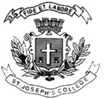 ST. JOSEPH’S COLLEGE (AUTONOMOUS), BENGALURU-27B.A. ECONOMICS - VI SEMESTERSEMESTER EXAMINATION: APRIL 2022(Examination conducted in July 2022)ECA DE 6618 - Economic DoctrinesTime- 2.5 hrs                   	                                 	   	             Max Marks-70This question paper contains 1 printed page and THREE parts Part AAnswer any 10 questions                                                 (3 x 10= 30)What is sabbath?Mention the functions of physiocratic government.Define ‘rent’, according to David Ricardo.What is product differentiation? What is the compensation principle? Who came up with it?What is the difference between private marginal cost and social marginal cost?Mention any three main ideas of marginalist school.State Gossen’s first law.What do you mean by the state of wantlessness?What is village sarvodaya? What are Malthusian preventive and positive checks?What was Smith's main principle? Explain. Part BAnswer any 2 questions                                                              (5 x2= 10)
Write a note on circulation of wealth( tablea economique).Explain Ricardo’s stationary state.What do you mean by the golden age?Part CAnswer any 2 questions                                                          (15 X 2= 30)Briefly explain the economic contributions made by Alfred Marshall.Explain the Ricardian theory of foreign trade.Write a note on the economic ideas in  Kautilya’s Arthashastra.Date:Registration number: